ПОЯСНЮВАЛЬНА ЗАПИСКА№ ПЗН-41224 від 28.10.2022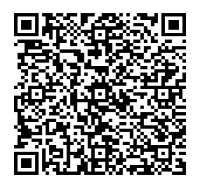 до проєкту рішення Київської міської ради:Про внесення змін до договору оренди земельної ділянки                         від 22 лютого 2007 року № 75-6-00329 (зі змінами), укладеного                між Київською міською радою та публічним акціонерним товариством «ВТОРЕС» Фізична особа:2. Відомості про земельну ділянку (кадастровий № 8000000000:75:221:0004).* Наведені розрахунки НГО не є остаточними і будуть уточнені відповідно до вимог законодавства при оформленні права на земельну ділянку.3. Обґрунтування прийняття рішення.Розглянувши звернення зацікавленої особи, відповідно до Земельного кодексу України, Закону України «Про оренду землі» та Порядку набуття прав на землю із земель комунальноївласності у місті Києві, затвердженого рішенням Київської міської ради від 20.04.2017                            № 241/2463, Департаментом земельних ресурсів виконавчого органу Київської міської ради (Київської міської державної адміністрації) розроблено цей проєкт рішення.4. Мета прийняття рішення.Метою прийняття рішення є забезпечення реалізації встановленого Земельним кодексом України права особи на оформлення права користування на землю.5. Особливі характеристики ділянки.6. Стан нормативно-правової бази у даній сфері правового регулювання.Загальні засади та порядок набуття прав земельні ділянки визначено Земельним кодексом України, Законом України «Про оренду землі» і Порядком набуття прав на землю із                         земель комунальної власності у місті Києві, затвердженим рішенням Київської міської ради                                        від 20.04.2017 № 241/2463.7. Фінансово-економічне обґрунтування.Реалізація рішення не потребує додаткових витрат міського бюджету.Відповідно до Податкового кодексу України та рішення Київської міської ради                              від 09.12.2021 № 3704/3745 «Про бюджет міста Києва на 2022 рік» орієнтовний розмір річної орендної плати складатиме: 6 573,47 грн (3%).8. Прогноз соціально-економічних та інших наслідків прийняття рішення.Наслідками прийняття розробленого проєкту рішення стане реалізація зацікавленою особою своїх прав щодо оформлення права користування земельною ділянкою.Доповідач: директор Департаменту земельних ресурсів Валентина ПЕЛИХ Прізвище, ім’я, по батьковіМакарук Валерій Олександрович  Клопотаннявід 25.01.2022 (справа № 436474639), від 29.07.2022 Місце розташування (адреса)м. Київ, вул. Василя Кучера, 1 у Святошинському районі Площа0,0146 га Вид та термін оренда до 06.11.2030 (заміна сторони) Код виду цільового апмзначення11.02 для розміщення та експлуатації основних, підсобних і допоміжних будівель та споруд підприємств переробної, машинобудівної та іншої промисловості (для експлуатації та обслуговування заготівельного пункту вторинної сировини) Нормативна грошова   оцінка  (за попереднім розрахунком*)219 115,57 грн Наявність будівель і   споруд на ділянці:Забудована. Відповідно до відомостей Державного реєстру речових прав на нерухоме майно Макаруку Валерію Олександровичу належить на праві приватної власності  нежила споруда - павільйон (літера А) загальною площею                  89,9 кв.м (реєстраційний номер об’єкта нерухомого майна 1607002780000, запис про право власності від 07.10.2021                  № 44369706). Наявність ДПТ:Детальний план території не затверджено. Функціональне   призначення згідно з Генпланом:Території громадських будівель та споруд (існуючі).Правовий режим:Земельна ділянка відповідно до відомостей Державного реєстру речових прав на нерухоме майно перебуває у комунальній власності територіальної громади міста Києва.Згідно з відомостями Державного земельного кадастру: категорія земель - землі промисловості, транспорту, електронних комунікацій, енергетики, оборони та іншого призначення, код виду цільового призначення - 11.02. Розташування в зеленій   зоні:Не потрапляє до зеленої зони, визначеної рішенням Київської міської ради від 08.07.2021 № 1583/1624  «Про затвердження показників розвитку зеленої зони м. Києва до 2022 року та концепції формування зелених насаджень в центральній частині міста». Інші особливості:Земельна ділянка відповідно до рішення Київської міської ради від 07.07.2005 №480/3056 передана в оренду на 10 років відкритому акціонерному товариству «ВТОРЕС» для експлуатації та обслуговування заготівельного пункту вторинної сировини на вул. Василя Кучера, 1 у Святошинському районі (договір оренди від 22.02.2007                              № 75-6-00329).Постійною комісією Київської міської ради з питань містобудування, архітектури та землекористування на засіданні від 22.10.2019 (протокол № 12/101) вирішено поновити договір на 10 років (договір про укладення договору оренди земельної ділянки на новий строк  від 06.11.2020                  № 1360).Термін оренди за договором до  06.11.2030.У зв’язку з набуттям громадянином Макаруком Валерієм Олександровичем права власності на нежилу споруду - павільйон, розташований на орендованій земельній ділянці, даним проєктом рішення пропонується замінити сторону орендаря.Зважаючи на положення статей 9, 122 Земельного кодексу України та пункту 34 частини першої статті 26 Закону України «Про місцеве самоврядування в Україні» (щодо обов’язковості розгляду питань землекористування на пленарних засіданнях) вказаний проєкт рішення направляється для подальшого розгляду Київською міською радою.Директор Департаменту земельних ресурсівВалентина ПЕЛИХ